ZAPYTANIE OFERTOWE NR INW.02/XII/2020 r.Zamawiający:Przedmiot zamówienia: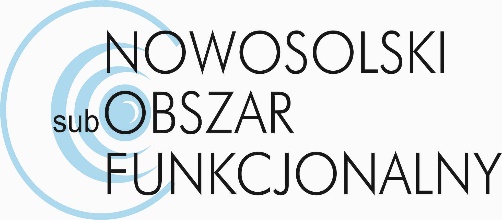 Opracował:                                              		          Zatwierdził:Nowa Sól, dnia 08 października 2020 r.SPIS TREŚCIRozdział I 	Instrukcja dla wykonawcówNazwa oraz adres zamawiającego.Tryb udzielenia zamówienia.Opis przedmiotu zamówienia.Termin wykonania zamówienia.Warunki stawiane wykonawcom ubiegającym się o zamówienie. Opis sposobu dokonywania oceny spełniania warunków.Wykaz oświadczeń i dokumentów, jakie mają dostarczyć wykonawcy w celu potwierdzenia braku podstaw do wykluczenia, spełniania warunków udziału w postępowaniu oraz że oferowane dostawy spełniają wymagania określone przez zamawiającego.Opis kryteriów, którymi zamawiający będzie się kierował przy wyborze oferty.Sposób obliczenia ceny oferty. Informacje dotyczące walut w jakich mogą być prowadzone rozliczenia.Wadium.Okres związania ofertą.Opis sposobu przygotowania oferty.Miejsce i termin składania ofert.Miejsce i termin otwarcia ofert.Badanie i ocena ofert.Informacje o formalnościach, jakie powinny zostać dopełnione po wyborze oferty w celu zawarcia umowy w sprawie zamówienia publicznego.Sposób porozumiewania się zamawiającego z wykonawcami oraz przekazywania oświadczeń lub dokumentów.Opis sposobu udzielania wyjaśnień dotyczących treści zapytania ofertowego.Pozostałe informacje.Rozdział II 	Istotne dla stron postanowienia, które zostaną wprowadzone do treści umowy.Załączniki do ZAPYTANIA OFERTOWEGOROZDZIAŁ IINSTRUKCJA DLA WYKONAWCYNazwa oraz adres zamawiającego.nazwa: 	                            Międzygminne Przedsiębiorstwo                           adres:   	                            Komunikacyjne „SUBBUS” Sp. z o. o.                     	ul. Wielkopolska 23                            67-100 Nowa Sóladres do korespondencji:  		Międzygminne PrzedsiębiorstwoKomunikacyjne „SUBBUS” Sp. z o. o.ul. Wielkopolska 2367-100 Nowa Sólstrona internetowa:			www.subbus.nowasol.pladres e-mail: 			sekretariat@subbus.nowasol.pltel:					68 419 75 00faks:					68 419 75godziny urzędowania:		poniedziałek – piątek od 7:00 do 15:00Tryb udzielenia zamówienia.Postępowanie o udzielenie zamówienia prowadzone jest w trybie zapytania ofertowego zgodnie z procedurą rozeznania rynku.Postępowanie prowadzone jest dla zamówienia publicznego o wartości szacunkowej zamówienia nie przekraczającej równowartość kwoty 422 000 Euro.Zamawiający informuje, że źródło finansowania zamówienia będą stanowić środki własne zamawiającego. Wykonawca powinien dokładnie zapoznać się z niniejszym ZAPYTANIEM OFERTOWYM i złożyć ofertę zgodnie z jego wymaganiami.Opis przedmiotu zamówienia.Nomenklatura według Wspólnego Słownika Zamówień (CPV):79.70.00-1, 79.71.00.00-4, 79.71.30.00-5   - dozór i ochrona fizyczna obiektu.Przedmiot zamówienia usługi jest szczegółowo opisany w załączniku nr 1 do zapytania ofertowego. Przedmiot zamówienia usługi należy świadczyć na terenie zajezdni autobusowej w Nowej Soli przy ul. Wielkopolskiej 23.Zamawiający nie dopuszcza możliwości składania oferty częściowej.Zamawiający nie dopuszcza możliwości składania oferty wariantowej. Termin wykonania przedmiotu zamówienia.Termin wykonywania usługi: od 31 grudnia 2020 r. do 31 grudnia 2023 r..Warunki stawiane wykonawcom ubiegającym się o zamówienie. Opis sposobu dokonywania oceny spełniania warunków – zamawiający nie stawia wykonawcom warunków szczególnych.Wykaz oświadczeń i dokumentów, jakie mają dostarczyć wykonawcy w celu potwierdzenia braku podstaw do wykluczenia, spełniania warunków udziału w postępowaniu oraz, że oferowane dostawy spełniają wymagania określone przez zamawiającego.W celu wykazania braku podstaw do wykluczenia oraz potwierdzenia spełniania warunków udziału w postępowaniu należy złożyć następujące oświadczenia, informacje i dokumenty:oświadczenie o posiadaniu niezbędnej wiedzy i doświadczenia do wykonania zamówienia – w formularzu ofertowym stanowiącym załącznik nr 2 do niniejszego zapytania ofertowego,oświadczenie dotyczące sytuacji ekonomicznej i finansowej – w formularzu ofertowym stanowiącym załącznik nr 2 do niniejszego zapytania ofertowego,polisa ubezpieczeniowa odpowiedzialności cywilnej ogólnej na sumę nie mniejszą niż 500 000 zł.,Ilekroć występuje wymóg podpisywania dokumentów lub oświadczeń lub też potwierdzania dokumentów za zgodność z oryginałem, należy przez to rozumieć że oświadczenia i dokumenty te powinny być opatrzone podpisem (podpisami) osoby (osób) uprawnionej (uprawnionych) do reprezentowania wykonawcy/podmiotu, zgodnie z zasadami reprezentacji wskazanymi we właściwym rejestrze.Podpisy na oświadczeniach i dokumentach muszą być złożone w sposób pozwalający zidentyfikować osobę podpisującą. Zaleca się, aby poświadczenie za zgodność z oryginałem zawierało sformułowanie „za zgodność z oryginałem”, pieczątkę imienną osoby lub osób uprawnionych do reprezentowania oraz podpis lub parafę, a w przypadku braku imiennej pieczątki czytelny podpis zawierający imię i nazwisko. Opis kryteriów, którymi zamawiający będzie się kierował przy wyborze oferty.Ocenie podlegają jedynie oferty niepodlegające odrzuceniu.Zamawiający wybierze ofertę kierując się następującymi kryteriami wyboru:  Zamawiający wybierze ofertę, która będzie posiadała najniższą cenę.Jeżeli nie będzie można wybrać najkorzystniejszej oferty z uwagi na to, że zostały złożone oferty o takiej samej cenie, zamawiający wezwie wykonawców, którzy złożyli te oferty, do złożenia w terminie określonym przez zamawiającego ofert dodatkowych. Wykonawcy składając oferty dodatkowe nie mogą zaoferować cen wyższych niż zaoferowane w złożonych ofertach.Sposób obliczenia ceny oferty. Informacje dotyczące walut w jakich mogą być prowadzone rozliczenia.Cenę oferty należy podać w formularzu oferty, którego wzór stanowi załącznik nr 2 do ZAPYTANIA OFERTOWEGO. Cenę oferty (do celów porównania i wyboru ofert) należy wyliczyć następująco:Wykonawca który na podstawie odrębnych przepisów, nie jest zobowiązany do uiszczenia podatku od towarów i usług VAT w Polsce, zobowiązany jest do podania ceny w złotych (PLN) bez podatku VAT (netto) zgodnie z wzorem formularza oferty. Zamawiający do wartości netto doliczy kwoty podatku VAT (w wysokości wynikającej z obowiązujących w tym zakresie przepisów). Tak obliczona suma wartości brutto będzie podstawą obliczenia punktów w kryterium oceny ofert „cena oferty”. Wykonawca składając ofertę informuje zamawiającego w formularzu oferty – załącznik nr 2 do ZAPYTANIA OFERTOWEGO, wskazując nazwę (rodzaj) towaru lub usługi, których dostawa lub świadczenie, będzie prowadzić do powstania u zamawiającego obowiązku podatkowego zgodnie z przepisami o podatku od towarów i usług w zakresie dotyczącym wewnątrzwspólnotowego nabycia towarów.Pozostali wykonawcy zobowiązani są do podania stawki podatku od towarów i usług (VAT), wartości brutto oraz ceny oferty obliczonej zgodnie z wzorem formularza oferty. Na potrzeby porównania i oceny ofert należy przyjąć stawkę 23% podatku od towarów i usług VAT.Obliczona wartość stanowi cenę oferty w rozumieniu art. 3 ust. 1 pkt 1 i ust. 2  ustawy z dnia 9 maja 2014 r. o informowaniu o cenach towarów i usług (Dz. U. z 2014 r. poz. 915 z późn. zm.).Cena oferty stanowić będzie wynagrodzenie ryczałtowe, które  podlegać będzie corocznej zmianie w czasie trwania umowy.Ceny należy podać w złotych polskich (PLN), z dokładnością nie większą niż do dwóch miejsc po przecinku. Wszelkie rozliczenia pomiędzy zamawiającym a wykonawcą będą prowadzone w PLN. Umowa zostanie zawarta w walucie PLN (złoty polski). Ewentualny rabat lub upust należy ująć w cenie jednostkowej.Wadium. Zamawiający nie wymaga wniesienia wadium.Okres związania ofertą.Wykonawca jest związany ofertą przez okres 30 dni od terminu składania ofert. Bieg terminu związania ofertą rozpoczyna się wraz z upływem terminu składania ofert.Wykonawca na wniosek zamawiającego może przedłużyć termin związania ofertą.Oferta wykonawcy, który nie wyraził zgody na przedłużenie okresu związania ofertą zostanie odrzucona. Opis sposobu przygotowania oferty.Ofertę należy złożyć, pod rygorem nieważności, w formie pisemnej, w języku polskim. Zamawiający nie dopuszcza możliwości złożenia oferty w formie elektronicznej lub faksem.Wykonawca może złożyć jedną ofertę. Złożenie więcej niż jednej oferty spowoduje odrzucenie wszystkich ofert złożonych przez wykonawcęOferta wraz z załącznikami musi być sporządzona w sposób czytelny W celu czytelnego zamieszczenia odpowiedniej ilości informacji, wzory załączników można dopasować do indywidualnych potrzeb, zachowując jednak brzmienie ich wzorcowej treści.Ewentualne poprawki muszą być parafowane własnoręcznie przez osobę/osoby uprawnione do reprezentowania wykonawcy.Oferta winna być podpisana przez osobę lub osoby uprawnione do reprezentowania wykonawcy zgodnie z zasadami reprezentacji wskazanymi we właściwym rejestrze lub osobę (osoby) upoważnioną do reprezentowania wykonawcy. Podpis winien zawierać czytelne imię i nazwisko bądź pieczątkę imienną oraz podpis lub parafę. W przypadku, gdy ofertę podpisuje osoba nieuprawniona do reprezentacji wykonawcy na podstawie dokumentów rejestrowych, do oferty należy dołączyć stosowne pełnomocnictwo.Wykonawcy wspólnie ubiegający się o udzielenie zamówienia zobowiązani są  ustanowić pełnomocnika do reprezentowania ich w postępowaniu o udzielenie zamówienia albo do reprezentowania w postępowaniu i zawarcia umowy. Do oferty należy dołączyć stosowne pełnomocnictwo, podpisane przez osobę/osoby upoważnione do składania oświadczeń woli  w imieniu każdego z wykonawców wspólnie ubiegających się o udzielenie zamówienia.Pełnomocnictwo należy załączyć do oferty w oryginale lub w formie odpisu notarialnie poświadczonego za zgodność z oryginałem.Ofertę należy sporządzić wypełniając formularz oferty, którego wzór stanowi załącznik nr 2 do ZAPYTANIA OFERTOWEGO. Do oferty należy załączyć:pełnomocnictwo, o ile umocowanie prawne do reprezentacji wykonawcy nie wynika z przepisów prawa lub dokumentów rejestrowych;UWAGA: Pełnomocnictwo należy złożyć w oryginale lub notarialnie poświadczonej kopii.Wypełniając formularz oferty stanowiący załącznik nr 2 do ZAPYTANIA OFERTOWEGO, jak również inne dokumenty powołujące się na wykonawcę w miejscu np. „nazwa i adres wykonawcy” należy wpisać dane dotyczące wszystkich wykonawców ubiegających się wspólnie o udzielenie zamówienia. Wykonawca może zastrzec pisemnie, które informacje stanowią tajemnicę przedsiębiorstwa w rozumieniu przepisów ustawy o zwalczaniu nieuczciwej konkurencji (Dz. U. z 2003 r., Nr 153, poz. 1503 z późn. zm.)  i nie mogą być udostępniane innym wykonawcom. Nazwy dokumentów w ofercie stanowiące zastrzeżoną tajemnicę przedsiębiorstwa powinny być w wykazie załączników wyróżnione, tj.: spięte i włożone w oddzielną nieprzeźroczystą okładkę, specjalnie opisane na okładce, wewnątrz okładki winien być spis zawartości podpisany przez wykonawcę.UWAGA: Stosowne zastrzeżenie, co do tajemnicy przedsiębiorstwa, wykonawca winien złożyć na „Formularzu ofertowym”. W sytuacji zastrzeżenia części oferty, jako tajemnicy przedsiębiorstwa, wykonawca zobowiązany jest do oferty załączyć uzasadnienie w kwestii związanej z informacją stanowiącą tajemnicę przedsiębiorstwa. Niezłożenie stosownego uzasadnienia do oferty w części dotyczącej tajemnicy przedsiębiorstwa upoważni zamawiającego do odtajnienia dokumentów i ujawnienia ich na wniosek uczestników postępowania.Wykonawca ponosi wszelkie koszty związane z udziałem w niniejszym postępowaniu i złożeniem oferty.Miejsce i termin składania ofert.Ofertę wraz z wymaganymi dokumentami należy złożyć w Międzygminnym Przedsiębiorstwie Komunikacyjnym „SUBBUS” Sp. z o. o., ul. Wielkopolska 23, 67 – 100  Nowa Sól, Sekretariat pok. Nr 14 lub przesłać na adres zamawiającego w terminie do dnia 06 listopada 2020 r. do godz. 14:00. Oferty można składać w dni robocze godziny urzędowania:	poniedziałek- piątek od 7:00 do 15:00.Za termin złożenia oferty uważa się termin jej wpływu/złożenia w siedzibie zamawiającego, a nie data jej wysłania przesyłką pocztową lub kurierską.Ofertę należy złożyć w zamkniętej kopercie/opakowaniu w sposób  uniemożliwiający zapoznanie się z jej zawartością,  Na kopercie/opakowaniu należy umieścić następujące oznaczenia:nazwa i adres wykonawcy (pieczątką firmową wykonawcy), numer telefonu, faks lub adres e-mail, Międzygminne Przedsiębiorstwo Komunikacyjne „SUBBUS” Sp. z o. o. ul. Wielkopolska 23, 67 – 100  Nowa Sóloferta na usługę dozoru i ochrony fizycznej obiektu  Międzygminnego Przedsiębiorstwa Komunikacyjnego „SUBBUS” Sp. z o. o. w Nowej Soli przy ul. Wielkopolskiej 23,Nie otwierać przed dniem 06 listopada 2020 r. godz. 14:15 lub Nie otwierać przed upływem terminu składania ofert.Wykonawca może wprowadzić zmiany w złożonej ofercie lub ją wycofać, pod warunkiem, że zamawiający otrzyma powiadomienie o wprowadzeniu zmian przed terminem składania ofert. Zarówno zmiana jak i wycofanie oferty wymagają zachowania formy pisemnej. Zmiany dotyczące treści oferty powinny być przygotowane, opakowane i zaadresowane w ten sam sposób jak oferta. Dodatkowo opakowanie, w którym jest przekazywana zmieniona oferta należy opatrzyć napisem ZMIANA. Powiadomienie o wycofaniu oferty powinno być opakowane i zaadresowane w ten sam sposób jak oferta. Dodatkowo opakowanie, w którym jest przekazywane to powiadomienie należy opatrzyć napisem WYCOFANIE.Koperty ofert wycofanych nie będą otwierane. Koperty oznakowane dopiskiem „ZMIANA” zostaną otwarte przy otwieraniu ofert wykonawcy, który wprowadził zmiany i po stwierdzeniu poprawności procedury dokonania zmian, zostaną dołączone do oferty. Miejsce i termin otwarcia ofert.Otwarcie ofert nastąpi w Międzygminnym Przedsiębiorstwie Komunikacyjnym „SUBBUS” Sp. z o. o. w Nowej Soli, ul. Wielkopolska 23, pokój nr 14 A – I piętro  w dniu 06 listopada 2020 r. o godz. 14:15. Otwarcie ofert jest jawne. W otwarciu ofert mogą brać udział wykonawcy. Bezpośrednio przed otwarciem ofert zamawiający podaje kwotę, jaką zamierza przeznaczyć na sfinansowanie zamówienia. Po otwarciu ofert zamawiający zamieści na własnej stronie internetowej www.subbus.nowasol.pl zakładka zamówienia publiczne informacje dotyczące:kwoty, jaką zamierza przeznaczyć na sfinansowanie zamówienia;firm oraz adresów wykonawców, którzy złożyli oferty w terminie;ceny ofert.Badanie i ocena ofert.Zamawiający najpierw dokona oceny ofert, a następnie zbada, czy wykonawca, którego oferta została oceniona jako najkorzystniejsza, nie podlega wykluczeniu oraz spełnia warunki udziału w postępowaniu. W toku badania i oceny ofert zamawiający może żądać od wykonawców wyjaśnień dotyczących treści złożonych ofert i dokumentów potwierdzających spełnianie warunków udziału w postępowaniu. Zamawiający poprawi w tekście oferty oczywiste omyłki pisarskie oraz oczywiste omyłki rachunkowe a także inne omyłki polegające na niezgodności oferty ze specyfikacją, nie powodujące istotnych zmian w treści oferty, niezwłocznie zawiadamiając o tym wykonawcę, którego oferta została poprawiona.Zamawiający przyzna zamówienie temu wykonawcy, którego oferta odpowiada wszystkim wymaganiom określonym w niniejszym ZAPYTANIU OFERTOWYM i została oceniona jako najkorzystniejsza w oparciu o podane w ogłoszeniu o zamówieniu i ZAPYTANIU OFERTOWYM kryteria wyboru oferty.Zamawiający poinformuje wykonawców o:wyborze najkorzystniejszej oferty, wykonawcach, którzy zostali wykluczeni,unieważnieniu postępowania,Informacje, o których mowa powyżej w pkt 14.4 lit. a, b, c zamawiający zamieści na stronie internetowej www.subbus.nowasol.pl zakładka zamówienia publiczne.Jeżeli wykonawca, którego oferta została wybrana, uchyla się od zawarcia umowy, zamawiający może wybrać ofertę najkorzystniejszą spośród pozostałych ofert bez przeprowadzania ich ponownego badania i oceny. Informacje o formalnościach, jakie powinny zostać dopełnione po wyborze oferty w celu zawarcia umowy w sprawie zapytania ofertowego.Zamawiający poinformuje wykonawcę, którego oferta została wybrana jako najkorzystniejsza o miejscu i terminie zawarcia umowy.Zamawiający wymaga, aby wykonawca zawarł z nim umowę w sprawie zamówienia publicznego, zawierającą postanowienia zawarte w rozdziale II ZAPYTANIA OFERTOWGO - Istotne dla stron postanowienia, które zostaną wprowadzone do treści umowy.Wykonawcy składający ofertę wspólną są zobowiązani przedstawić zamawiającemu umowę, regulującą ich współpracę zawierającą, co najmniej:strony umowy cel działania, sposób współdziałania, zakres prac przewidzianych do wykonania każdemu z nich, solidarną odpowiedzialność za wykonanie zamówieniaczas obowiązywania umowy, który nie może być krótszy, niż okres obejmujący realizację zamówienia oraz czas trwania gwarancji jakości i rękojmi za wady,wskazanie pełnomocnika uprawnionego do reprezentowania wykonawców składających ofertę wspólną. W przypadku nie przedłożenia przez wykonawcę wymaganych dokumentów, o których mowa w pkt. 15.3 umowa nie zostanie zawarta z winy wykonawcy.Osoby reprezentujące wykonawcę przy podpisywaniu umowy powinny posiadać ze sobą dokumenty potwierdzające ich umocowanie do reprezentowania wykonawcy.Sposób porozumiewania się zamawiającego z wykonawcami oraz przekazywania oświadczeń lub dokumentów.Komunikacja między zamawiającym a wykonawcami odbywa się za pośrednictwem operatora pocztowego w rozumieniu ustawy z dnia 23 listopada 2012 r. – Prawo pocztowe (Dz. U. poz. 1529 oraz z 2015 r. poz. 1830), osobiście, za pośrednictwem posłańca, faksu lub przy użyciu środków komunikacji elektronicznej w rozumieniu ustawy z dnia 18 lipca 2002 r. 
o świadczeniu usług drogą elektroniczną (Dz. U. z 2013 r. poz. 1422, z 2015 r. poz. 1844 oraz z 2016 r. poz. 147 i 615).Jeżeli zamawiający lub wykonawca przekazują oświadczenia, wnioski, zawiadomienia oraz informacje za pośrednictwem faksu lub przy użyciu środków komunikacji elektronicznej w rozumieniu ustawy z dnia 18 lipca 2002 r. o świadczeniu usług drogą elektroniczną, każda ze stron na żądanie drugiej niezwłocznie potwierdza fakt ich otrzymania. W przypadku braku potwierdzenia otrzymania wiadomości przez wykonawcę, zamawiający przyjmuje domniemanie, że oświadczenia, wnioski, zawiadomienia oraz informacje przekazane na numer faksu lub e-maila podany przez wykonawcę zostało mu doręczone w sposób umożliwiający zapoznanie się wykonawcy z ich treścią.Postępowanie o udzielenie zamówienia prowadzi się w języku polskim w związku z tym wszelkie pisma, dokumenty, oświadczenia itp. składane w trakcie postępowania między zamawiającym a wykonawcami muszą być sporządzone w języku polskim.Osobą uprawnioną do porozumiewania się z wykonawcami w imieniu zamawiającego jest: Sławomir Ludwiczak – , e - mail            Sławomir ludwiczak@subbus.nowasol.pl Opis sposobu udzielania wyjaśnień dotyczących treści zapytania ofertowego.Wykonawca może zwrócić się do zamawiającego o wyjaśnienie treści zapytania ofertowego. Zamawiający niezwłocznie udzieli wyjaśnień, jednak nie później niż na 6 dni przed upływem terminu składania ofert pod warunkiem, że wniosek o wyjaśnienie treści ZAPYTANIA OFERTOWEGO wpłynął do zamawiającego nie później niż do końca dnia, w którym upływa połowa wyznaczonego terminu składania ofert. Jeżeli wniosek o wyjaśnienie treści zapytania ofertowego  wpłynął po upływie terminu składania wniosku, zamawiający może udzielić wyjaśnień albo pozostawić wniosek bez rozpoznaniaTreść zapytań wraz z wyjaśnieniami zamawiający, bez ujawniania źródła zapytania, udostępnia na stronie internetowej www.subbus.nowasol.pl zakładka zamówienia publiczne.W uzasadnionych przypadkach zamawiający może przed upływem terminu składania ofert zmienić treść ZAPYTANIA OFERTOWEGO. Dokonaną zmianę zapytania ofertowego zamawiający udostępnia na stronie internetowej www.subbus.nowasol.pl zakładka zamówienia publiczne. Każda wprowadzona zmiana staje się integralną częścią zapytania ofertowego.W przypadku rozbieżności pomiędzy treścią ZAPYTANIA OFERTOWEGO a treścią udzielonych wyjaśnień i zmian, jako obowiązującą należy przyjąć treść informacji zawierającej późniejsze oświadczenie zamawiającego.Zamawiający przedłuży termin składania ofert, jeżeli w wyniku zmiany treści ZAPYTANIA OFERTOWEGO niezbędny jest dodatkowy czas na wprowadzenie zmian w ofertach. Informacje o przedłużeniu terminu składania ofert zamawiający udostępnia na stronie internetowej www.subbus.nowasol.pl zakładka zamówienia publiczne.Przedłużenie terminu składania ofert nie wpływa na bieg terminu składania wniosku o wyjaśnienie.Zamawiający nie przewiduje zorganizowania zebrania informacyjnego wykonawców. Pozostałe informacje.Zamawiający zastrzega sobie prawo do anulowania niniejszego zapytania ofertowego na każdym jego etapie. Oferentom nie przysługują z tego tytułu prawa do jakichkolwiek roszczeń w stosunku do zamawiającego.Zamawiający zastrzega sobie prawo do nie wybrania żadnej z ofert złożonych w wyniku opublikowania niniejszego zapytania ofertowego.Oferent ponosi wszystkie koszty związane z przygotowaniem i złożeniem oferty. Zamawiający nie zwraca kosztów udziału w postępowaniu.Zamawiający zastrzega sobie prawo do sprawdzenia w toku oceny ofert wiarygodności przedstawionych przez Oferentów dokumentów, oświadczeń, danych, informacji.Międzygminne Przedsiębiorstwo Komunikacyjne „SUBBUS” Sp. z o. o. ul. Wielkopolska 2367 – 100 Nowa SólUsługa dozoru i ochrony fizycznej obiektu Międzygminnego Przedsiębiorstwa Komunikacyjnego „SUBBUS” Sp. z o. o.  w Nowej soli przy ul. Wielkopolskiej 23Załącznik nr 1Szczegółowy opis przedmiotu zamówienia.Załącznik nr 2Formularz oferty.Załącznik nr 3Szczegółowy opis zakresu obowiązkówl.p.Nawa kryteriumwaga1.cena oferty100 %